Gilford Primary NurseryDaily Routine8.55 am 				Doors open 9.15 am 				Doors closed 8.55 am – 9.30 am 		Free play indoors.  9.30 am – 10.30 am 		Self-service snack.9.30 am – 11.30 am 	Free flow play outdoor and in-doors. (Wed. PE in Sports Hall)11.20 am – 11.30 am	Children sent 3 at a time to the toilet.  11.30 am – 11.40 am 	Tidy up time (indoors),11.40 am – 12.00 noon.	Story time. 12.00 noon – 12.30 pm 	Lunch12.40 pm – 1.00 pm 	Free play outdoors.1.00 pm – 1.15 pm 		Tidy up time (outdoors)		Fri. pick out book to share at home1.15 pm – 1.30 pm 		Rhyme time.1.15 pm – 1.30 pm 		Doors open. 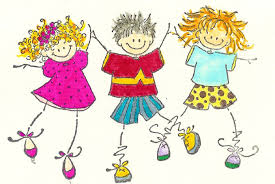 